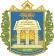 UNIVERSIDADE FEDERAL DO OESTE DO PARÁPRÓ-REITORIA DA CULTURA, COMUNIDADE E EXTENSÃO DIRETORIA DE EXTENSÃOEDITAL PROCCE Nº 013/2023PROGRAMA DE APOIO À CREDITAÇÃO DA EXTENSÃOANEXO III - TERMO DE COMPROMISSO DO COORDENADOR(A)Obrigatório entregar após a aprovação do projeto, para fins de implementação da Bolsa-AuxílioEu, XXXXXXX, docente do Instituto ou Campus XXXXXXXXXX, na Universidade Federal do Oeste do Pará – Ufopa, Siape XXXXXXXX, CPF nº XXX.XXX.XXX-XX, coordenador (a) do Projeto XXXXXXXXXXXXXXXXXXXXXXXXX, contemplado no EDITAL PROCCE Nº 013/2023 (PROGRAMA DE APOIO À CREDITAÇÃO DA EXTENSÃO),COMPROMETO-ME a:Cumprir todas as obrigações previstas no Edital Procce nº 013/2023.Utilizar a Bolsa-Auxílio seguindo rigorosamente as diretrizes estabelecidas na Relação de itens financiáveis e não financiáveis com o auxílio financeiro (Anexo II do Edital) e considerando a opção mais vantajosa, menos onerosa e com melhor qualidade possível na aquisição dos materiais e serviços para o projeto.Utilizar o recurso para despesas estritamente relacionadas aos objetivos do projeto aprovado no edital Entregar o relatório do projeto e preencher o formulário de prestação de contas seguindo as recomendações e o prazo definidos no edital e em seus anexos.Anexar ao relatório do projeto os comprovantes de gastos realizados, atentando-se às orientações do Anexo II para cada natureza de despesa.Informar no formulário de prestação de contas a justificativa para aquisição de cada item, relacionando-a com os objetivos do projeto.Inserir no formulário de prestação de contas as fotografias dos itens adquiridos e/ou relativas ao uso dos itens e aos serviços prestados.Consultar a Procce em caso de dúvidas quanto à utilização do auxílio financeiro, no intuito de evitar gastos indevidos.Ressarcir os valores não utilizados, não comprovados, ou não aprovados na prestação de contas por meio de Guia de Recolhimento da União (GRU).Declaro, sob as penas da lei, a inteira responsabilidade pelas informações contidas neste instrumento.O presente TERMO DE COMPROMISSO tem vigência no período de 01/12/2023 a 30/11/2024.Santarém, _____ de _____________ de ____.________________________________Coordenador (a) do projetoAssinar eletronicamente